ПРОЕКТ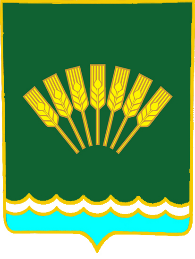 ҠAPAP                                                  ПОСТАНОВЛЕНИЕ«__» _____ 2017 г.                           №__                        «__» _____ 2017 г.О включении имущества в казну сельского поселения Октябрьский сельсовет муниципального района Стерлитамакский район Республики БашкортостанРуководствуясь статьей 132 Конституции Российской Федерации (принята всенародным голосованием 12.12.1993) (с учетом поправок, внесенных Законами РФ о поправках к Конституции РФ от 30.12.2008 N 6-ФКЗ, от 30.12.2008 N 7-ФКЗ, от 05.02.2014 N 2-ФКЗ, от 21.07.2014 N 11-ФКЗ), статьей 110 Конституции Республики Башкортостан от 24 декабря 1993 г. N ВС-22/15 (с изменениями и дополнениями), статьей 51 Федерального закона №131-ФЗ от 06.10.2003г. «Об общих принципах организации местного самоуправления в Российской Федерации», ст. 215 Гражданского кодекса РФ, Положением о муниципальной казне сельского поселения Октябрьский сельсовет муниципального района Стерлитамакский район Республики Башкортостан от 20 декабря 2013г. № 32-138 ,ПОСТАНОВЛЯЮ: Имущество, указанное в приложение № 1 к настоящему постановлению, включить в состав казны сельского поселения Октябрьский сельсовет муниципального района Стерлитамакский район Республики Башкортостан. Предоставить в Комитет по управлению собственностью Министерства земельных и имущественных отношений Республики Башкортостан по Стерлитамакскому району карту учета муниципального имущества, имеющегося у юридического лица для внесения в Реестр муниципального имущества сельского поселения Октябрьский сельсовет муниципального района Стерлитамакский район Республики Башкортостан. Настоящее постановление обнародовать на информационном стенде администрации сельского поселения Октябрьский сельсовет муниципального района Стерлитамакский район Республики Башкортостан и на сайте муниципального района Стерлитамакский район Республики Башкортостан в сети «Интернет». Контроль за исполнением настоящего постановления оставляю за собой.Глава сельского поселенияОктябрьский сельсовет                                                                    Г.Я. Гафиева	Приложение № 1 к постановлению администрации сельского поселения Октябрьский сельсовет муниципального района Стерлитамакский район Республики Башкортостан от_____2017 № __Перечень имущества, передаваемого в казну сельского поселения Октябрьский сельсовет муниципального района Стерлитамакский район Республики БашкортостанГлава сельского поселения Октябрьский сельсовет                                                                         Г.Я. ГафиеваУправляющий делами                                                                          Е.В. Чегодаева№ п/пНаименование Местоположение объектаПлощадь кв.м.Тех. паспортБалансовая стоимость, тыс. руб.№ п/пНаименование Местоположение объектаПлощадь кв.м.Тех. паспортБалансовая стоимость, тыс. руб.Остаточная стоимость тыс. руб.Основание принятия в казнуОснование принятия в казну123458910101Сооружения Постановление №45а от 04.10.2017г.Постановление №45а от 04.10.2017г.1.1Водоснабжение  к зданию аптеки  по  ул.  Весенняя в с. Октябрьское Стерлитамакский район, РБРБ, Стерлитамакский р-н, с. Октябрьское, ул. Весенняя д. 20 кв.14235/№бн от 27.09.2006г.76839,2475131,72Постановление №45а от 20.09.2017гПостановление №45а от 20.09.2017г1.2Водоснабжение по  ул. Мира,  д.  Южный, Стерлитамакский район, РБРБ, Стерлитамакский район, д. Южный ул. Мира1 191 623,001 191 623,00Постановление №45а от 20.09.2017г.Постановление №45а от 20.09.2017г.Итого:1268462,241268462,24